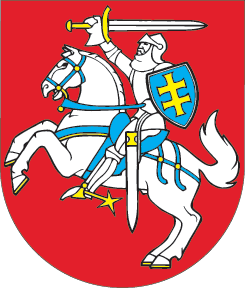 LIETUVOS RESPUBLIKOSADMINISTRACINIŲ NUSIŽENGIMŲ KODEKSO 416 STRAIPSNIO PAKEITIMOĮSTATYMAS2022 m. balandžio 26 d. Nr. XIV-1054Vilnius1 straipsnis. 416 straipsnio pakeitimasPakeisti 416 straipsnio 7 dalį ir ją išdėstyti taip:„7. Už šio straipsnio 4 dalyje numatytą administracinį nusižengimą pradedantiesiems vairuotojams, transporto priemonių, kurių didžiausioji leidžiamoji masė didesnė negu 3,5 t arba kuriose yra daugiau kaip 9 sėdimos vietos, vairuotojams privaloma skirti teisės vairuoti transporto priemones atėmimą nuo trijų iki šešių mėnesių. Už šio straipsnio 5 dalyje numatytą administracinį nusižengimą pradedantiesiems vairuotojams, transporto priemonių, kurių didžiausioji leidžiamoji masė didesnė negu 3,5 t arba kuriose yra daugiau kaip 9 sėdimos vietos, vairuotojams privaloma skirti teisės vairuoti transporto priemones atėmimą nuo šešių mėnesių iki vienų metų. Už šio straipsnio 6 dalyje numatytą administracinį nusižengimą vairuotojams privaloma skirti teisės vairuoti transporto priemones atėmimą nuo vieno iki šešių mėnesių, o pradedantiesiems vairuotojams, transporto priemonių, kurių didžiausioji leidžiamoji masė didesnė negu 3,5 t arba kuriose yra daugiau kaip 9 sėdimos vietos, vairuotojams privaloma skirti teisės vairuoti transporto priemones atėmimą nuo vienų metų iki vienų metų ir šešių mėnesių.“Skelbiu šį Lietuvos Respublikos Seimo priimtą įstatymą.Respublikos Prezidentas	Gitanas Nausėda